Международная Премия #МЫВМЕСТЕ продлевает прием заявок! Теперь каждый сможет доработать свой черновик и рассказать о своем проекте до 31 мая. Дополнительное время — дополнительная возможность сделать свою заявку лучше.Победитель получит грант до 3,000,000 ₽, а также: • Общественное признание, специальную благодарность от руководства страны и статус «Партнер национальных проектов»   • Возможность продвижения и масштабирования своего проекта на всю Россию • Участие в образовательной программе-2024 в центре знаний «Машук», мастерской управления «Сенеж», университете креативных индустрий от арт-кластера «Таврида»Кроме того, победители смогут выбрать наставника из числа членов Оргкомитета, известных государственных и общественных деятелей, первых лиц страны. Победители регионального этапа - а их будет почти 4,000 - получат поддержку местных властей и награды от руководства регионов. Каждый участник также получит путешествие по России от программы «Больше, чем путешествие».  Всех участников Премии ждут многочисленные дополнительные призы и подарки от организаторов и партнеров. А также, абсолютно все участники премии смогут стать частью уникального лидерского сообщества  #МЫВМЕСТЕ и получать системную поддержку своих проектов и инициатив, профессиональное развитие, онлайн-обучение и обмен опытом в течение года!Участвовать могут граждане в возрасте 14+, физические лица, представители НКО, малого, среднего и крупного бизнеса.  Не упустите уникальную возможность!Успейте подать заявку на сайте премия.мывместе.рф до 31 мая.Ссылка на материалы: https://disk.yandex.ru/d/piTrax2ZP_wgng 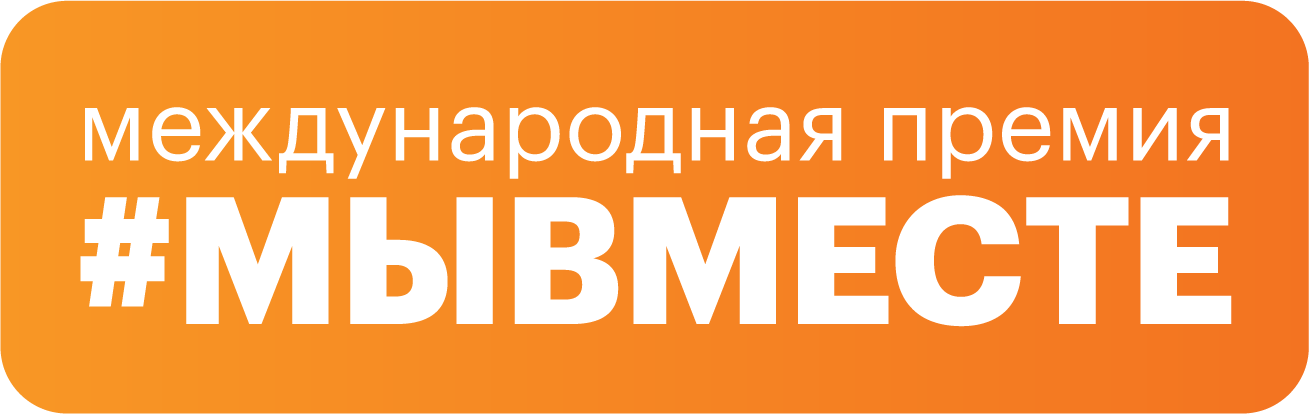 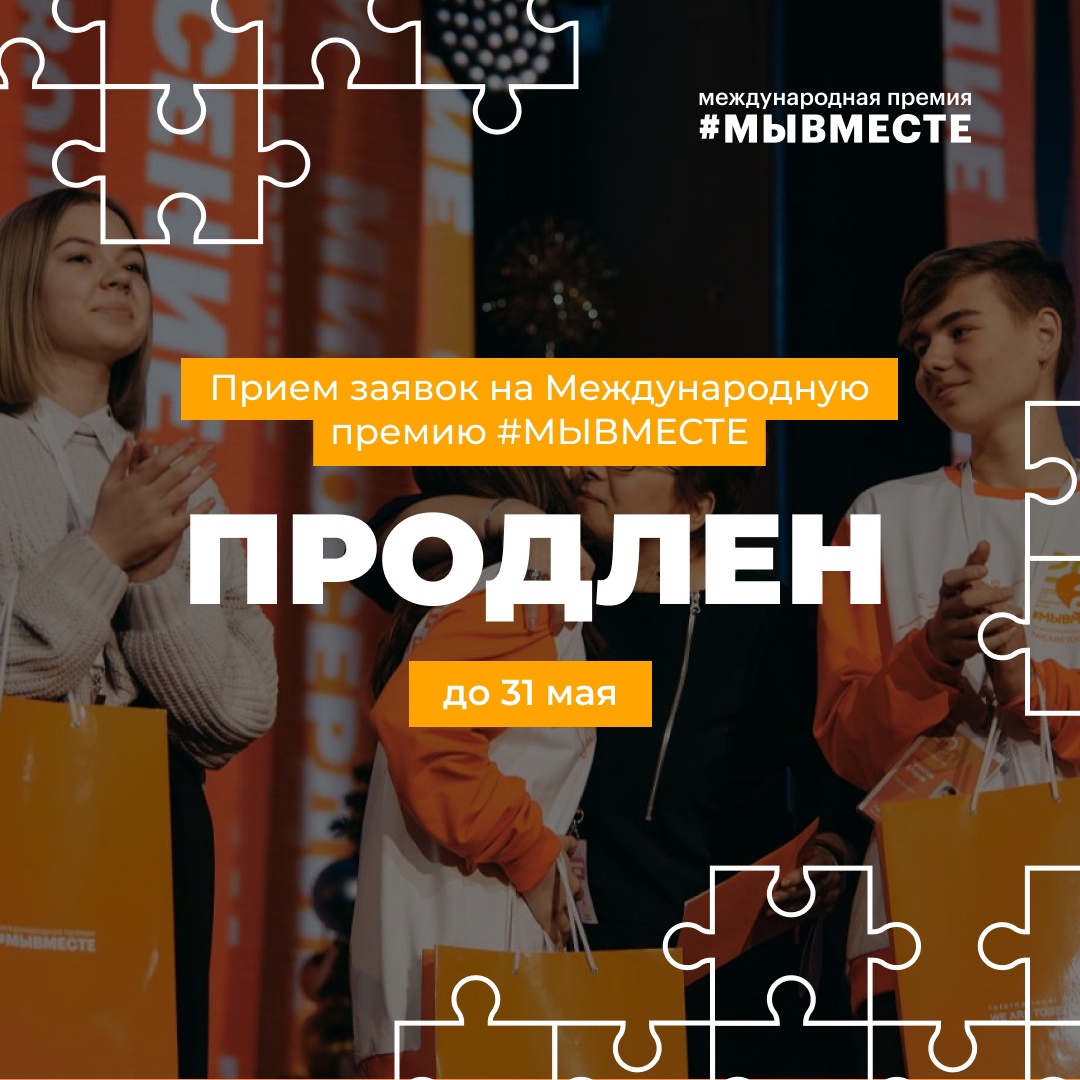 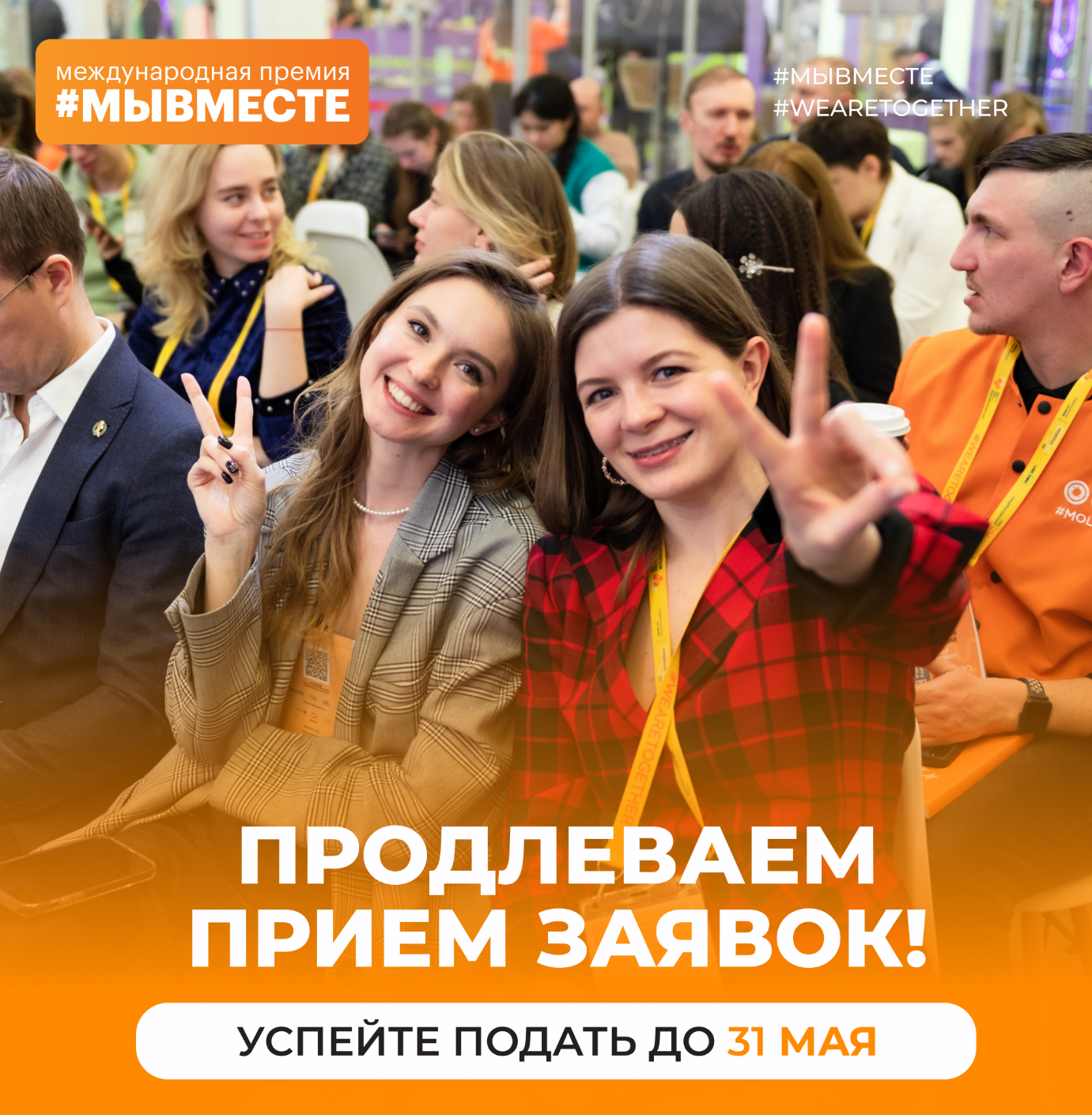 